DAFTAR RIWAYAT HIDUPAsnia Tatang M, lahir di Makassar kecamatan Tamalanrea  Kota Makassar pada tanggal 26 November 1994 dari pasangan Tatang. M dan Samsia yang merupakan anak ke Lima dari lima bersaudara. Memasuki dunia pendidikan Sekolah Dasar pada tahun 1997 di SD Inpres Bung Kecamatan Tamalanrea Kota Makassar hingga tahun 2003. Kemudian melanjutkan studi di SMP Negeri 12 Makassar Kota Makassar pada tahun 2003-2006, lalu melanjutkan studi di SMA Negeri 21 Makassar Kota Makassar pada tahun 2006-2009 dan selanjutnya pada tahun 2012 di terima sebagai mahasiswa pada Jurusan Pendidikan Luar Sekolah Fakultas Ilmu Pendidikan Universitas Negeri Makassar.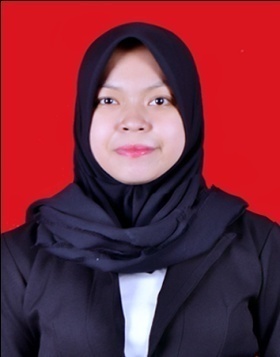 Selama kuliah penuis aktif di organisasi internal sebagai pengurus Himpunan Mahasiswa Jurusan Pendidian Luar Sekolah (HIMAPLUS) periode 2014-2015